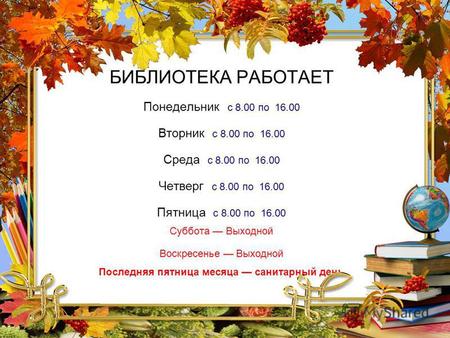 Анализ работы библиотекиМБОУ - СОШ №23за 2018 – 2019учебный годБиблиотекарь   Л.Н.Кондрющенко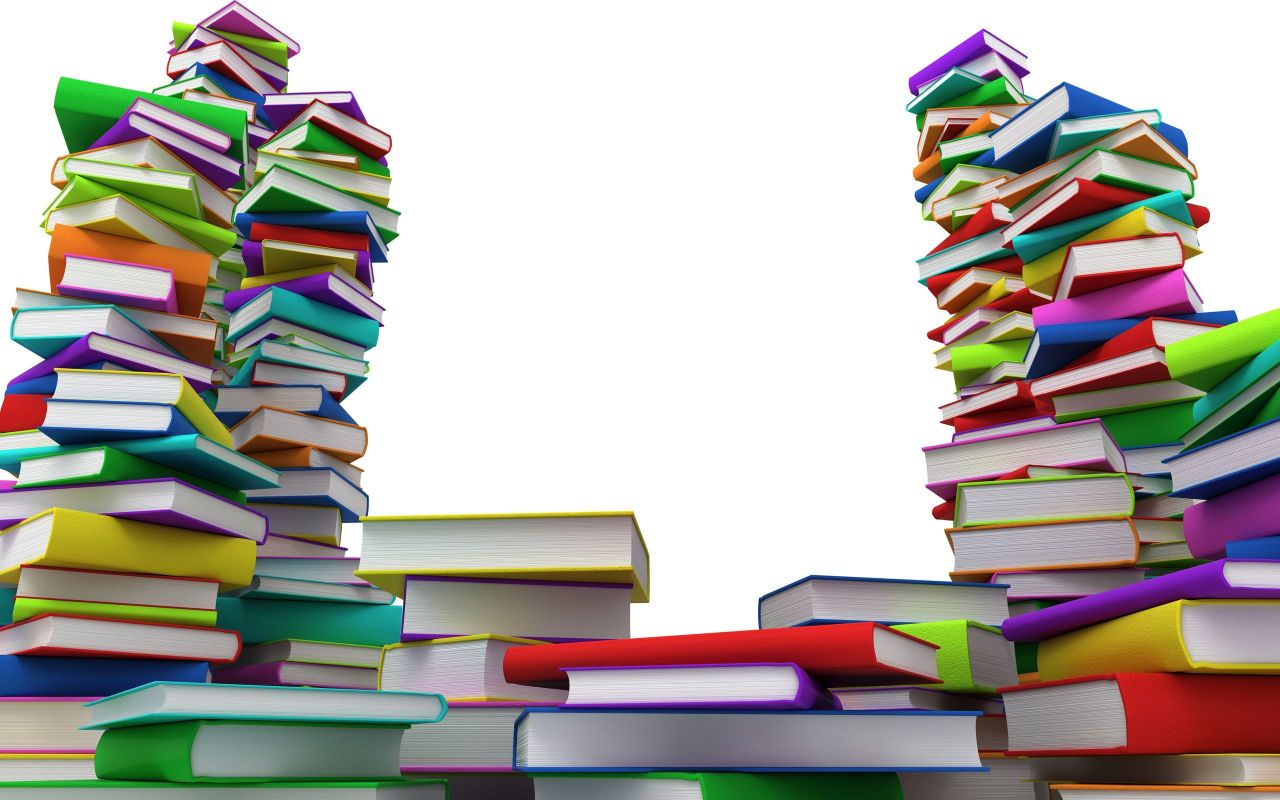 1.Информационная часть анализа.Контрольные показатели.2. Аналитическая  частью анализа. 2.1. Важные события года:  2018 год — Год  добровольца (волонтера) в России,  2019 год — Год театра в России,     отмечены в библиотеке книжными выставками.  2.2. Обслуживание читателей:     Школьная библиотека в течение 2018-2019 учебного года прививала в учащихся потребность в постоянном самообразовании, воспитывала ответственность, уделяла внимание пропаганде литературы в помощь школьным программам. А также развивала и поддерживала в детях привычку и радость чтения и учения, потребность пользоваться библиотекой в течение всего 2018-2019 учебного года. Школьная библиотека – это идеальное место, где пересекаются три главные составляющие полноценной среды развития: образование, информация и культура. Весь учебный год мы в своей работе поддерживали и обеспечивали образовательные цели, сформированные в концепции школы, осуществляли свою деятельность в соответствии с основными направлениями развития образования в школе.       Меньше стали обращаться к справочной и отраслевой литературе, так как пользуются Интернетом, а это ведет к тому, что дети затрудняются сразу найти нужный материал в печатных изданиях. Начальные классы хорошо берут детские книги, которые вышли в свет относительно недавно: они более красочные, много иллюстраций, но таких книг не много.   А вот во  время перемен учащиеся любят бывать в библиотеке: листают журналы, книги,  некоторые учащиеся  готовятся к урокам, повторяют  учебный материал.       На базе школьной библиотеки продолжил свою работу информационно-библиотечный клуб «Прикосновенье». Один раз в четверть проходят заседания  Совета клуба. Совет клуба является основным помощником в подготовке и проведении библиотечных мероприятий.Массовая работа:   Знакомство со школьной библиотекой у учащихся первых классов традиционно проходит в сентябре под названием «Новый читатель пожаловал к нам». Учащиеся знакомятся с понятием «библиотека», «библиотекарь», «книжный фонд», «читальный зал». Этот урок проходит интересно, познавательно со стихами, загадками, презентацией. Все ребята получают закладки-памятки «Правила поведения в библиотеке», памятки «Как беречь книгу».     Для учащихся 1-11 классов в течении года проведены библиотечные часы:- Библиотека, или город твоих друзей.  - О книге и библиотеке. Какой я читатель.- Знакомство с научно-познавательной литературой для младших школьников.- Справочная литература.- Книга, а какая она?- Библиография-ключ к знаниям. Методы самостоятельной работы с книгой.     Важнейшим направлением деятельности библиотеки является раскрытие фонда через выставки. В библиотеке оформляются разнообразные выставки как к юбилейным и знаменательным датам, так и к различным месячникам. Также имеются постоянно действующие книжные выставки, которые регулярно обновляются.  Подбирая материал к   выставкам, стараешься рассказать не только историю праздника, сообщить интересные факты, но и предложить литературу с выставки и побеседовать с читателями.    Практически все мероприятия способствовали развитию интереса к чтению. Именно на внеурочных мероприятиях происходит живое общение с ребятами.     В этом учебном году вместе с Советом библиотечного клуба «Прикосновенье», решили донести до своего читателя информацию о пользе книг через разработку и осуществление проекта на тему «Я — писатель». Разрабатывая проект, мы предположили, что, если создать в библиотеке творческую площадку, то можно привлечь наибольшее количество школьников к посещению библиотеки, оставляя при этом чтение на первом месте. Также через творчество расширить представления детей об истории создания книги, этапах ее создания, о меногообразии авторской рукописной книги совместно с библиотекарем, педагогом и родителями. Через развитие творчества в библиотеке, вовлечение в процесс детей можно повысить интерес к книге.    Цель данного проекта: с помощью изучения основ книгоиздания и развития творческих способностей детей создать авторскую рукописную книгу.    В реализации проекта приняли участие учащиеся 4 «В» класса. С ребятами были проведены ряд мероприятий: библиотечный урок «Книги разные важны, книги разные нужны» (знакомство с жанрами);-        «Я в писатели пойду-пусть меня научат», встреча с писательницей Л.А.Юровской;-        урок сочинение или литературная раскрутка «Я талантливым родился»;-       мастер — класс «Затейники и фантазеры», создание зарисовок и иллюстраций к своей книге;-       «Вдохновила книга нас, создаем ее сейчас», экскурсия на армавирскую типографию;-        автограф-сессия «Моя книга лучше всех, мою книгу ждет успех».Итогом реализации данного проекта стала выставка созданных работ.В ходе реализации проекта, выдвинутая нами гипотеза подтвердилась: мы можем создавать авторскую рукописную книгу. Дети проявили свою индивидуальность, попробовав себя в роли писателя, сказочника... Это   ребята: Пен София, Торосян Диана, Попов Глеб, Хатуов Руслан, Петренко Сергей, Акопян Анатолий.Все юные писатели были награждены грамотами и памятными подарками.      Все мероприятия, проводимые библиотекой, были нацелены на литературное, историческое просвещение школьников, содействующее патриотическому, нравственному, эстетическому воспитанию и формирующее привлекательный образ книги и чтения. Библиотека развивает и поддерживает в детях привычку и радость чтения и учения, а также потребность пользоваться библиотекой в течение всей жизни. 2.3. Организация библиотечных фондов:   При формировании библиотечных фондов руководствуемся тематическими планами издательств, каталогами периодической печати, интересами читателей и финансовыми возможностями образовательного учреждения.    Основной фонд библиотеки насчитывает на отчетный период 8435  экземпляров книг, но, несмотря на количество книг,  качество фонда оставляет желать лучшего, т.к. основной фонд  примерно  на 70% ветхий и  устаревший, хотя укомплектован справочной,  отраслевой, научно-популярной, методической, педагогической, художественной, программной и детской литературой,  52 CD – диска.      Списание основного и учебного фонда ведется по плану.  Фонд учебников комплектовался из средств краевых субвенций.                                                                                                                                                                          В 2018-2019 учебном году подписку на периодические издания не оформили из-за нехватки финансирования.  2.4. Информационно-библиографическая работа:Библиотека постоянно оказывает информационно - библиографическую  помощь учителям  при подготовке к урокам, предметным неделям, внеклассным мероприятиям и учащимся в подготовке при написания  рефератов. Использует как печатные, так и электронные ресурсы.           Методическая и инновационная деятельность.  С целью повышения квалификации, профессионального образования библиотекарь регулярно участвует в работе  семинаров библиотекарей, проводимых на базе ГМО.              Путём  подбора  необходимой  литературы  оказывает  помощь   для написания рефератов и докладов учащимся и сценариев для агитбригад.       В  работе  с  читателями  используются  разнообразные  источники  информации.        Для повышения интереса детей к книгам школьная библиотека тесно сотрудничает с детской библиотекой им Куприна.  Начальные классы и дети среднего и старшего звеньев  регулярно в течение года посещают  эту библиотеку, участвуют в мероприятиях: диспутах, викторинах, тематических часах.         Библиотека   в течение года оказывала помощь учителям, классным руководителям в проведении массовых мероприятий, классных часов, предметных недель. Производился подбор литературы, сценариев, стихов; оформлялись книжные выставки. Школьная библиотека прививает  у учащихся потребность в постоянном самообразовании, воспитывает ответственность, уделяет внимание пропаганде литературы  в помощь школьным программам. Библиотека развивает и поддерживает в детях привычку и радость чтения и учения, а так же потребность пользоваться библиотекой в течение всей жизни.          Благодаря доступу к Интернет-ресурсам в библиотеке, учащиеся могут быстро получить необходимую информацию к уроку. Выполнение библиографических справок, помощь в написании докладов проводились  на протяжении всего учебного года, индивидуальные беседы помогали выявить и развивать художественный вкус читателей. Общее количество библиографических справок за год — 6.    Изучение состояния читательского спроса, необходимость  максимального удовлетворения  запросов  читателей позволило сделать следующие выводы:  осложняет работу библиотеки отсутствие новых поступлений художественной литературы для  школьников.         Задачи библиотеки на 2018-2019  уч. год:Продолжить  работу по формированию у школьников   навыков независимого библиотечного пользователя: обучение пользованию носителями информации, поиску, отбору и критической оценке информации.Два раза в год проводить рейды по проверке сохранности учебной литературы по классам.Организовать «Книжкину больницу» с учащимися среднего звена.Обновить книжные  разделители.Принять активное участие в воспитательных мероприятиях школы.Активизировать читательскую активность в старшем  и среднем звене.Продолжить работу над повышением качества и доступности информации,  качеством обслуживания пользователей.Основной задачей на будущий год остается – привлечение детей к чтению через индивидуальную и массовую работу    Повышение профессионального уровня  Проработка журнала «Школьная библиотека».  Посещение семинаров проводимых ГМО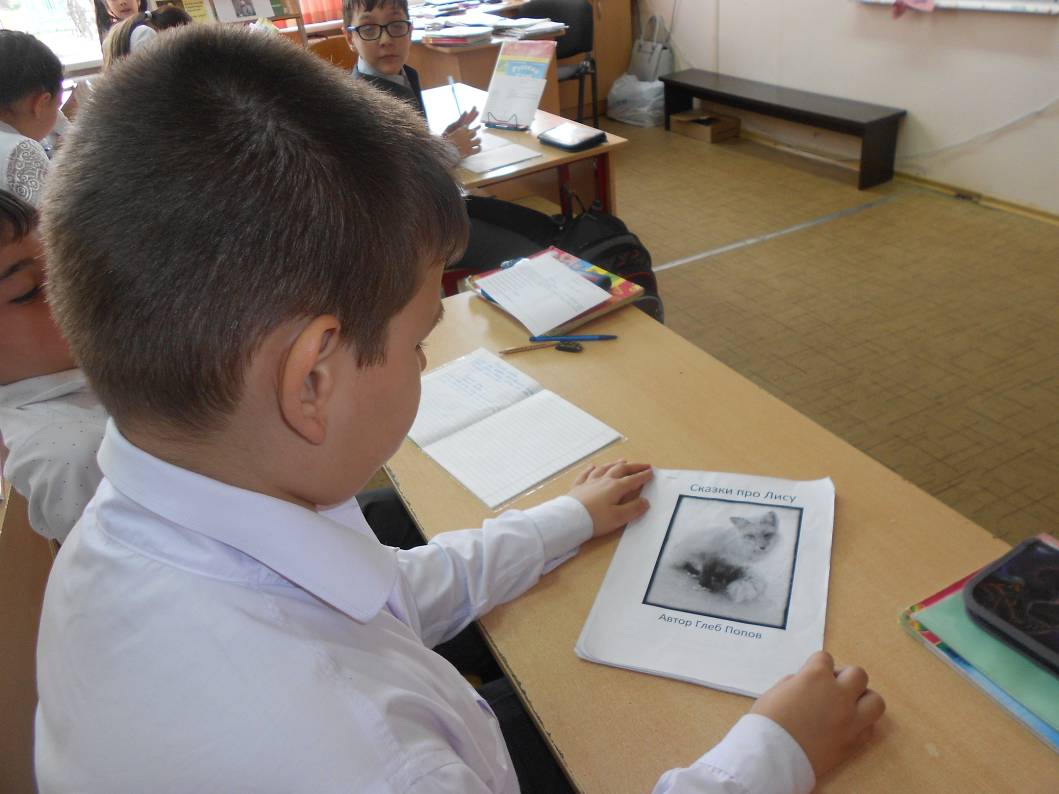 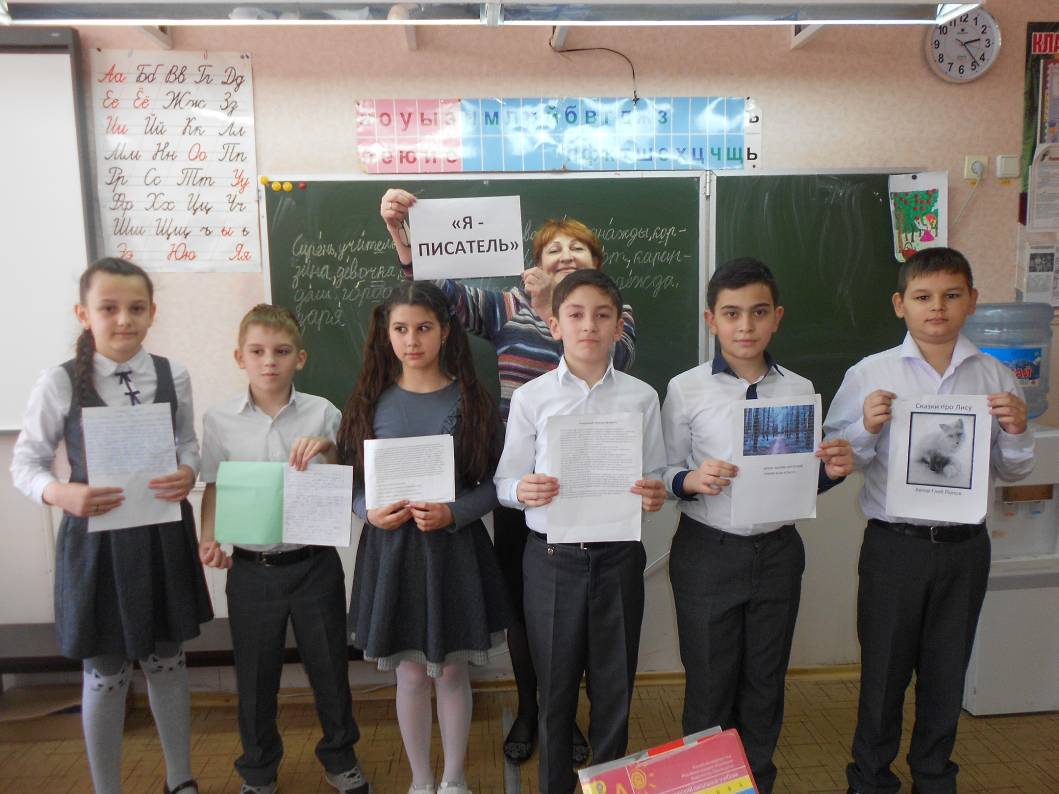 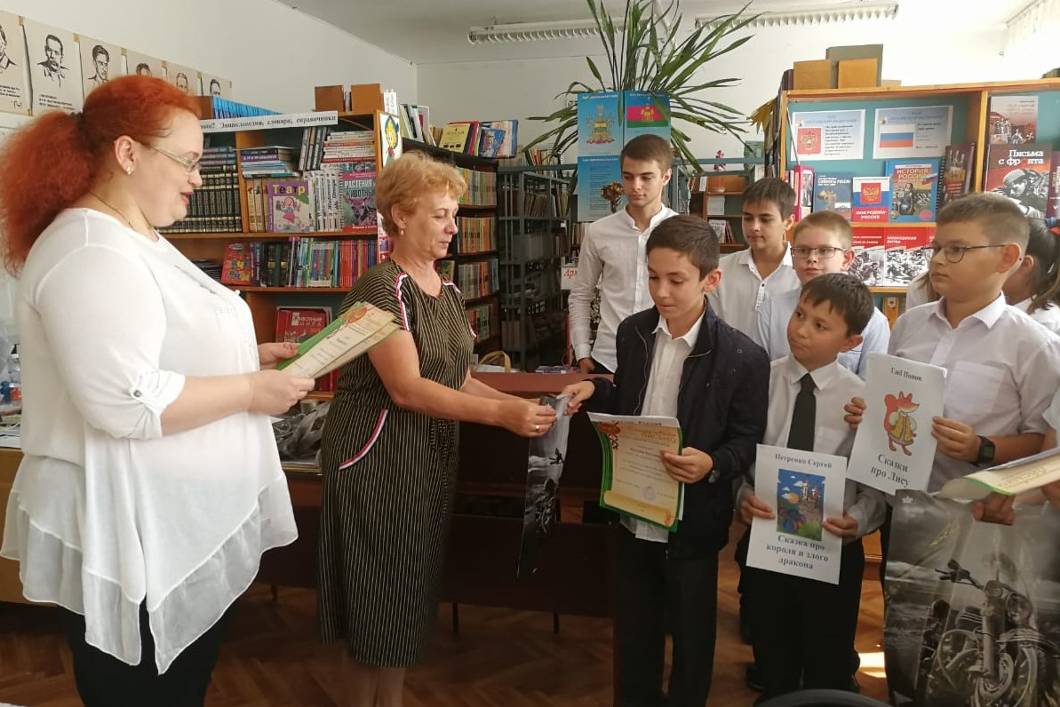 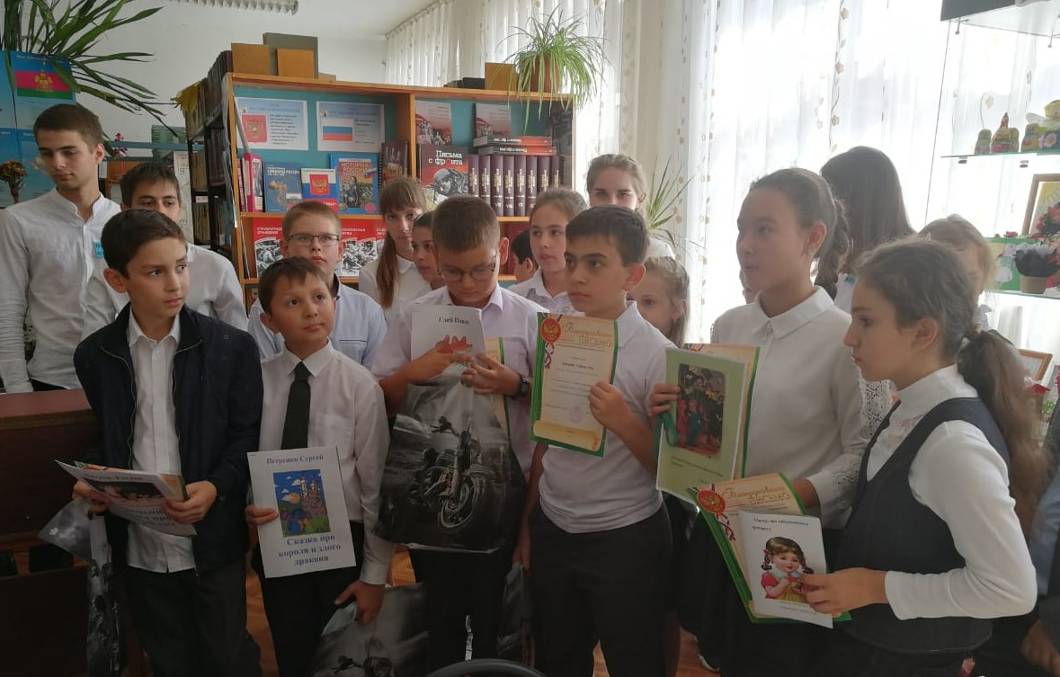 годколичествоколичествоколичествокнижный фондкнижный фондкнижный фондкнижный фондпосещаемостьобращаемостькнигообеспеченностьчитателейпосещенийкниговыдачобщая численность по состоянию на 01.09.учебникихудожественная и методическая литератураэлектронные носителипосещаемостьобращаемостькнигообеспеченность2015-2016125468501858524478160608418525,460,8317912016-2017126784662030424493160758418526,680,8818122017-2018124969002114126185177528433525,530,8120962018-2019124284472054025692172578435526,800,801488№ п/пНаименование мероприятия Участники Время проведения1.«Зовет нас память снова в 43-й» (Встреча с труж.тыла Здвижковой Е.Я.) 8 «Б» класс13 сентября2.«Три страницы Кубанской Столицы» (ко Дню краеведения)8 «Б» класс8 «В» класс 19 сентября3.«Прекрасный лик прроды» (по книгам детских писателей-натуралистов) 3 «Д» класс  25 сентября4.«Под открытым зонтиком добра» (беседа-игра)  1-4  классы  5 октября5.«Литературная забава». Загадки, пословицы о природе. (игра-соревнование) 2 классы  10 октября6.«Жизнь прекрасна — не рискуй напрасно» Встреча с мед.психологом наркодиспансера Сосновым Д.А.  7 «А» класс   11 октября7.«Под шелест страниц» (беседа о прочитанных книгах»8  классы   25 октября8.«Мультики — пультики», игра-викторина.  3 «Б» класс  6 ноября9.Беседа — игра «Добрая почемучка»  5 «В» класс   13 ноября10.«Рассказывает справочное бюро»   6 «Б» класс   21 ноября11.«Выбери жизнь»  9 «А» класс   3 декабря12.«Ах, эти умные книжки!», угадай героя.  7 «В» класс   10  декабря13.«Зимний тарарам», литературная елка.  4 «А» класс      20 декабря14.«Секреты хорошего настроения» (всемирный День СПАСИБО)    8 «Б» класс  14 января 15.«Всадник, скачущий впереди», 105-летию Гайдара     4 «Д» класс    22  января16.«Малахитовая шкатулка», к юбилею П.П.Бажова.   2 «В» класс    28 января17.«Город мой из руин и страданий, ты к Победе прокладывал путь», час истории. 3 «Д» класс    29 января18.«Мир вокруг нас» (по творчеству В.В.Бианки)    4 «Б» класс    11 февраля19.«Великий баснописец» (250-лет И.А.Крылову)   6  классы  13 февраля20.«Слава защитникам Отечества». Акция.   Совет библ. клуба    21 февраля21.«Интересные пьески»  7 классы     5 марта22.«Происшествие в городе трех толстяков», (к юбилею Ю.К.Олеши)   3 классы     6 марта23.«Литературный портрет Армавира». Встреча с поэтами Армавира.   7 «В» класс      20 марта24.«Я в писатели пойду-пусть меня научат», встреча с писательницей Л.А.Юровской  4  классы     21 марта25.«Затейники и фантазеры», мастер - класс   4   классы   11 апреля26.«Крым. Тамань. Кубань — единство истории и культуры»   7 классы    16 апреля27.Автограф-сессия «Моя книга лучше всех, мою книгу ждет успех».  4  классы    11 мая